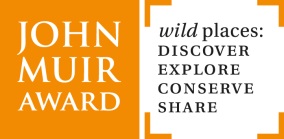 John Muir QuizWhat did John Muir stay up in the night to do? Circle the correct answerPlay chessReadListen to musicWhere did John Muir move to at aged 11?What is a scootcher?How far did John Muir walk?John Muir lost one of his senses in an accident, which one?What do you think John Muir would post on Twitter?Name                                                                  ClassSchool